Publicado en Valencia el 22/05/2019 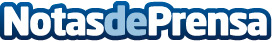 Qué es el Coaching Estructural y para qué se utiliza, según el Centro Europeo de Formación Oficial en CoachingEl Coaching Estructural es uno de los más reputados a nivel internacional, sobre todo por su versatilidad. El Centro Europeo de Formación Oficial en Coaching desvela las claves del Coaching EstructuralDatos de contacto:Centro Europeo de Formación Oficial en Coachinghttps://coachingestructural.com933 688 747Nota de prensa publicada en: https://www.notasdeprensa.es/que-es-el-coaching-estructural-y-para-que-se Categorias: Comunicación Marketing Valencia E-Commerce Recursos humanos Otros Servicios http://www.notasdeprensa.es